El sistema solar es el sistema planetario en el que se encuentran la Tierra y otros objetos astronómicos que giran directa o indirectamente en una órbita alrededor de una única estrella conocida como el Sol.1La estrella concentra el 99,75 % de la masa del sistema solar,2 3 4 y la mayor parte de la masa restante se concentra en ocho planetas cuyas órbitas son prácticamente circulares y transitan dentro de un disco casi llano llamado plano eclíptico.5 Los cuatro planetas más cercanos, considerablemente más pequeños Mercurio, Venus, Tierra y Marte, también conocidos como los planetas terrestres, están compuestos principalmente por roca y metal.6 7 Mientras que los cuatro más alejados, denominados gigantes gaseosos o "planetas jovianos", más masivos que los terrestres, están compuesto de hielo y gases. Los dos más grandes, Júpiter y Saturno, están compuestos principalmente de helio e hidrógeno. Urano y Neptuno, denominados los gigantes helados, están formados mayoritariamente por agua congelada, amoniaco y metano.8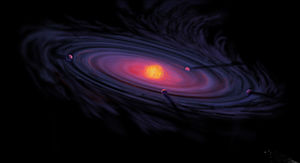 Concepción artística de un disco protoplanetario.El Sol es el único cuerpo celeste del sistema solar que emite luz propia,9 la cual es producida por la combustión de hidrógeno y su transformación en helio por la fusión nuclear.10 El sistema solar se formó hace unos 4600 millones de años11 12 13 a partir del colapso de una nube molecular. El material residual originó un disco circunestelarprotoplanetario en el que ocurrieron los procesos físicos que llevaron a la formación de los planetas.9 El sistema solar se ubica en la actualidad en la nube Interestelar Local que se halla en la Burbuja Local del brazo de Orión, de la galaxia espiral Vía Láctea, a unos 28 000 años luz del centro de esta.14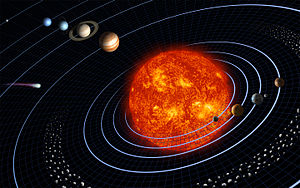 Concepción artística del sistema solar y las órbitas de sus planetas.El sistema solar es también el hogar de varias regiones compuestas por objetos pequeños. El cinturón de asteroides, ubicado entre Marte y Júpiter, es similar a los planetas terrestres ya que está constituido principalmente por roca y metal. En este cinturón se encuentra el planeta enano Ceres. Más allá de la órbita de Neptuno están el cinturón de Kuiper, el disco disperso y la nube de Oort, que incluyen objetos transneptunianos formados por agua, amoníaco y metano principalmente. En este lugar existen cuatro planetas enanos Haumea, Makemake, Eris y Plutón, el cual fue considerado el noveno planeta del sistema solar hasta 2006. Este tipo de cuerpos celestes ubicados más allá de la órbita de Neptuno son también llamados plutoides, los cuales junto a Ceres, poseen el suficiente tamaño para que se hayan redondeado por efectos de su gravedad, pero que se diferencian principalmente de los planetas porque no han vaciado su órbita de cuerpos vecinos.15Adicionalmente a los miles de objetos pequeños de estas dos zonas, algunas docenas de los cuales son candidatos a planetas enanos, existen otros grupos como cometas, centauros y polvo cósmico que viajan libremente entre regiones. Seis planetas y tres planetas enanos poseen satélites naturales. El viento solar, un flujo de plasma del Sol, crea una burbuja de viento estelar en el medio interestelar conocido como heliosfera, la que se extiende hasta el borde del disco disperso. La nube de Oort, la cual se cree que es la fuente de los cometas de período largo, es el límite del sistema solar y su borde está ubicado a un año luz desde el Sol.16A principios del año 2016 se publicó un estudio según el cual puede existir un noveno planeta en el sistema Solar, al que dieron el nombre provisional de Phattie.17